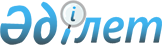 О внесении изменения в пункт 2-1 Решения Комиссии Таможенного союза от 28 мая 2010 г. № 299Решение Коллегии Евразийской экономической комиссии от 29 августа 2017 года № 107
      В соответствии c пунктом 2 статьи 57 Договора о Евразийском экономическом союзе от 29 мая 2014 года и пунктом 20 приложения № 2 к Регламенту работы Евразийской экономической комиссии, утвержденному Решением Высшего Евразийского экономического совета от 23 декабря 2014 г. № 98, Коллегия Евразийской экономической комиссии решила:  
      1. Пункт 2-1 Решения Комиссии Таможенного союза от 28 мая 2010 г. № 299 "О применении санитарных мер в Евразийском экономическом союзе" после абзаца четырнадцатого дополнить абзацем следующего содержания:  
      "- до 1 сентября 2019 года – по разделу 1. "Требования безопасности и пищевой ценности пищевых продуктов" в части требований к продукции, являющейся объектом технического регулирования технического регламента Евразийского экономического союза "О безопасности рыбы и рыбной продукции" (ТР ЕАЭС 040/2016), в связи с вступлением в силу указанного технического регламента.". 
      2. Настоящее Решение вступает в силу по истечении 30 календарных дней с даты его официального опубликования. 
					© 2012. РГП на ПХВ «Институт законодательства и правовой информации Республики Казахстан» Министерства юстиции Республики Казахстан
				
      Председатель Коллегии 
Евразийской экономической комиссии

Т. Саркисян 
